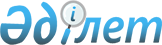 Бәйтерек ауылдық округінің 2022-2024 жылдарға арналған бюджеті туралы
					
			Мерзімі біткен
			
			
		
					Қызылорда облысы Шиелі аудандық мәслихатының 2021 жылғы 30 желтоқсандағы № 18/7 шешімі. Мерзімі біткендіктен қолданыс тоқтатылды
      "Қазақстан Республикасының Бюджет кодексі" Қазақстан Республикасы Кодексінің 75-бабының 2-тармағына, "Қазақстан Республикасындағы жергілікті мемлекеттік басқару және өзін-өзі басқару туралы" Қазақстан Республикасы Заңының 6-бабының 2-7-тармағына сәйкес Шиелі аудандық мәслихаты ШЕШТІ:
      1. Бәйтерек ауылдық округінің 2022-2024 жылдарға арналған бюджеті 1, 2 және 3-қосымшаларға сәйкес, оның ішінде 2022 жылға мынадай көлемдерде бекітілсін:
      1) кірістер – 87 783 мың теңге, оның ішінде:
      салықтық түсімдер – 6 076 мың теңге;
      салықтық емес түсімдер – 54 мың теңге;
      трансферттер түсімі – 81 653 мың теңге;
      2) шығындар – 91 175,9 мың теңге;
      3) таза бюджеттік кредиттеу – 0;
      бюджеттік кредиттер – 0;
      бюджеттік кредиттерді өтеу – 0;
      4) қаржы активтерімен жасалатын операциялар бойынша сальдо – 0;
      қаржы активтерін сатып алу – 0;
      мемлекеттің қаржы активтерін сатудан түсетін түсімдер – 0;
      5) бюджет тапшылығы (профициті) - -3 392,9 мың теңге;
      6) бюджет тапшылығын қаржыландыру (профицитті пайдалану) – 3 392,9 мың теңге;
      қарыздар түсімі – 0;
      қарыздарды өтеу – 0;
      бюджет қаражатының пайдаланылатын қалдықтары – 3 392,9 мың теңге.
      Ескерту. 1-тармақ жаңа редакцияда - Қызылорда облысы Шиелі аудандық мәслихатының 13.12.2022 № 32/5 шешімімен (01.01.2022 бастап қолданысқа енгізіледі).


      2. 2022 жылға аудандық бюджеттен Бәйтерек ауылдық округ бюджетіне берілетін бюджеттік субвенциялар көлемі 40 850 мың теңге сомасында белгіленсін.
      3. Осы шешім 2022 жылғы 1 қаңтардан бастап қолданысқа енгізіледі. Бәйтерек ауылдық округінің 2022 жылға арналған бюджеті
      Ескерту. 1-қосымша жаңа редакцияда - Қызылорда облысы Шиелі аудандық мәслихатының 13.12.2022 № 32/5 шешімімен (01.01.2022 бастап қолданысқа енгізіледі). Бәйтерек ауылдық округінің 2023 жылға арналған бюджеті Бәйтерек ауылдық округінің 2024 жылға арналған бюджеті
					© 2012. Қазақстан Республикасы Әділет министрлігінің «Қазақстан Республикасының Заңнама және құқықтық ақпарат институты» ШЖҚ РМК
				
      Шиелі аудандық мәслихатының хатшысы 

Т. Жағыпбаров
Шиелі аудандық мәслихатының
2021 жылғы 30 желтоқсандағы
№ 18/7 шешіміне 1-қосымша
Санаты 
Санаты 
Санаты 
Санаты 
Санаты 
Сомасы, мың теңге
Сыныбы 
Сыныбы 
Сыныбы 
Сыныбы 
Сомасы, мың теңге
Кіші сыныбы 
Кіші сыныбы 
Кіші сыныбы 
Сомасы, мың теңге
Атауы
Атауы
Сомасы, мың теңге
1. Кірістер 
1. Кірістер 
87 783
1
Салықтық түсімдер
Салықтық түсімдер
6 076
01
Табыс салығы
Табыс салығы
194
2
Жеке табыс салығы
Жеке табыс салығы
194
04
Меншікке салынатын салықтар
Меншікке салынатын салықтар
5 882
1
Мүлікке салынатын салықтар
Мүлікке салынатын салықтар
339
4
Көлік кұралдарына салынатын салық
Көлік кұралдарына салынатын салық
5 543
2
Салықтық емес түсімдер
Салықтық емес түсімдер
54
01
Мемлекеттік меншіктен түсетін кірістер
Мемлекеттік меншіктен түсетін кірістер
54
5
Мемлекет меншігіндегі мүлікті жалға беруден түсетін кірістер
Мемлекет меншігіндегі мүлікті жалға беруден түсетін кірістер
54
4
Трансферттер түсімі
Трансферттер түсімі
81 653
02
Мемлекеттiк басқарудың жоғары тұрған органдарынан түсетiн трансферттер
Мемлекеттiк басқарудың жоғары тұрған органдарынан түсетiн трансферттер
81 653
3
Аудандардың (облыстық маңызы бар қаланың) бюджетінен трансферттер
Аудандардың (облыстық маңызы бар қаланың) бюджетінен трансферттер
81 653
Функционалдық топтар 
Функционалдық топтар 
Функционалдық топтар 
Функционалдық топтар 
Функционалдық топтар 
Сомасы, мың теңге
Функционалдық кіші топтар
Функционалдық кіші топтар
Функционалдық кіші топтар
Функционалдық кіші топтар
Сомасы, мың теңге
Бюджеттік бағдарламалардың әкімшілері
Бюджеттік бағдарламалардың әкімшілері
Бюджеттік бағдарламалардың әкімшілері
Сомасы, мың теңге
Бюджеттік бағдарламалар (кіші бағдарламалар)
Бюджеттік бағдарламалар (кіші бағдарламалар)
Сомасы, мың теңге
Атауы
Сомасы, мың теңге
2. Шығындар
91 175,9
1
Жалпы сипаттағы мемлекеттiк қызметтер
41 939
01
Мемлекеттiк басқарудың жалпы функцияларын орындайтын өкiлдi, атқарушы және басқа органдар
41 939
124
Аудандық маңызы бар қала, ауыл, кент, ауылдық округ әкімінің аппараты
41 939
001
Аудандық маңызы бар қала, ауыл, кент, ауылдық округ әкімінің қызметін қамтамасыз ету жөніндегі қызметтер 
38 339
022
Мемлекеттік органның күрделі шығындары
3 600
7
Тұрғын үй-коммуналдық шаруашылық
14 879,3
03
Елді-мекендерді көркейту
14 879,3
124
Аудандық маңызы бар қала, ауыл, кент, ауылдық округ әкімінің аппараты
14 879,3
008
Елді мекендердегі көшелерді жарықтандыру
13 879,3
009
Елді мекендердің санитариясын қамтамасыз ету
300
011
Елді мекендерді абаттандыру мен көгалдандыру 
700
8
Мәдениет, спорт, туризм және ақпараттық кеңістiк
19 817
01
Мәдениет саласындағы қызмет
19 817
124
Аудандық маңызы бар қала, ауыл, кент, ауылдық округ әкімінің аппараты
19 817
006
Жергілікті деңгейде мәдени-демалыс жұмысын қолдау
19 817
12
Көлік және коммуникациялар
14 540,5
01
Автомобиль көлігі
14 540,5
124
Аудандық маңызы бар қала, ауыл, кент, ауылдық округ әкімінің аппараты
14 540,5
013
Аудандық маңызы бар қалаларда, ауылдарда, кенттерде, ауылдық округтерде автомобиль жолдарының жұмыс істеуін қамтамасыз ету
14 489,8
045
Аудандық маңызы бар қалаларда, ауылдарда, кенттерде, ауылдық округтерде автомобиль жолдарын күрделі және орташа жөндеу
50,7
15
Трансферттер
0,1
01
Трансферттер
0,1
124
Аудандық маңызы бар қала, ауыл, кент, ауылдық округ әкімінің аппараты
0,1
048
Пайдаланылмаған (толық пайдаланылмаған) нысаналы трансферттерді қайтару
0,1
3. Таза бюджеттік кредиттеу
0
4. Қаржы активтерімен жасалатын операциялар бойынша сальдо
0
5. Бюджет тапшылығы (профициті)
-3 392,9
6. Бюджет тапшылығын қаржыландыру (профицитін пайдалану)
3 392,9
8
Бюджет қаражатының пайдаланылатын қалдықтары
3 392,9
01
Бюджет қаражатының қалдықтары
3 392,9
1
Бюджет қаражатының бос қалдықтары
3 392,9
001
Бюджет қаражатының бос қалдықтары
3 392,9Шиелі аудандық мәслихатының
 2021 жылғы 30 желтоқсандағы
№ 18/7 шешіміне 2-қосымша
Санаты 
Санаты 
Санаты 
Санаты 
Санаты 
Сомасы, мың теңге
Сыныбы 
Сыныбы 
Сыныбы 
Сыныбы 
Сомасы, мың теңге
Кіші сыныбы 
Кіші сыныбы 
Кіші сыныбы 
Сомасы, мың теңге
Атауы
Атауы
Сомасы, мың теңге
1. Кірістер 
1. Кірістер 
58 735
1
Салықтық түсімдер
Салықтық түсімдер
3 567
04
Меншікке салынатын салықтар
Меншікке салынатын салықтар
3 567
1
Мүлікке салынатын салықтар
Мүлікке салынатын салықтар
341
3
Жер салығы
Жер салығы
0
4
Көлік кұралдарына салынатын салық
Көлік кұралдарына салынатын салық
3 226
4
Трансферттер түсімі
Трансферттер түсімі
55 168
02
Мемлекеттiк басқарудың жоғары тұрған органдарынан түсетiн трансферттер
Мемлекеттiк басқарудың жоғары тұрған органдарынан түсетiн трансферттер
55 168
3
Аудандардың (облыстық маңызы бар қаланың) бюджетінен трансферттер
Аудандардың (облыстық маңызы бар қаланың) бюджетінен трансферттер
55 168
Функционалдық топтар 
Функционалдық топтар 
Функционалдық топтар 
Функционалдық топтар 
Функционалдық топтар 
Сомасы, мың теңге
Функционалдық кіші топтар
Функционалдық кіші топтар
Функционалдық кіші топтар
Функционалдық кіші топтар
Сомасы, мың теңге
Бюджеттік бағдарламалардың әкімшілері
Бюджеттік бағдарламалардың әкімшілері
Бюджеттік бағдарламалардың әкімшілері
Сомасы, мың теңге
Бюджеттік бағдарламалар (кіші бағдарламалар)
Бюджеттік бағдарламалар (кіші бағдарламалар)
Сомасы, мың теңге
Атауы
Сомасы, мың теңге
2. Шығындар
58 735
1
Жалпы сипаттағы мемлекеттiк қызметтер 
38 128
01
Мемлекеттiк басқарудың жалпы функцияларын орындайтын өкiлдi, атқарушы және басқа органдар
38 128
124
Аудандық маңызы бар қала, ауыл, кент, ауылдық округ әкімінің аппараты
38 128
001
Аудандық маңызы бар қала, ауыл, кент, ауылдық округ әкімінің қызметін қамтамасыз ету жөніндегі қызметтер 
38 128
7
Тұрғын үй-коммуналдық шаруашылық
691
03
Елді-мекендерді көркейту
691
124
Аудандық маңызы бар қала, ауыл, кент, ауылдық округ әкімінің аппараты
691
008
Елді мекендердегі көшелерді жарықтандыру
691
8
Мәдениет, спорт, туризм және ақпараттық кеңістiк
19 916
01
Мәдениет саласындағы қызмет
19 916
124
Аудандық маңызы бар қала, ауыл, кент, ауылдық округ әкімінің аппараты
19 916
006
Жергілікті деңгейде мәдени-демалыс жұмысын қолдау
19 916
3. Таза бюджеттік кредит беру
0
4. Қаржы активтерімен жасалатын операциялар бойынша сальдо
0
5. Бюджет тапшылығы (профициті)
0
6. Бюджет тапшылығын қаржыландыру (профицитін пайдалану)
0
8
Бюджет қаражатының пайдаланылатын қалдықтары
0
01
Бюджет қаражатының қалдықтары
0
1
Бюджет қаражатының бос қалдықтары
0
001
Бюджет қаражатының бос қалдықтары
0Шиелі аудандық мәслихатының
2021 жылғы 30 желтоқсандағы
№ 18/7 шешіміне 3-қосымша
Санаты 
Санаты 
Санаты 
Санаты 
Санаты 
Сомасы, мың теңге
Сыныбы 
Сыныбы 
Сыныбы 
Сыныбы 
Сомасы, мың теңге
Кіші сыныбы 
Кіші сыныбы 
Кіші сыныбы 
Сомасы, мың теңге
Атауы
Атауы
Сомасы, мың теңге
1. Кірістер 
1. Кірістер 
59 029
1
Салықтық түсімдер
Салықтық түсімдер
3 585
04
Меншікке салынатын салықтар
Меншікке салынатын салықтар
3 585
1
Мүлікке салынатын салықтар
Мүлікке салынатын салықтар
343
3
Жер салығы
Жер салығы
0
4
Көлік кұралдарына салынатын салық
Көлік кұралдарына салынатын салық
3 242
4
Трансферттер түсімі
Трансферттер түсімі
55 444
02
Мемлекеттiк басқарудың жоғары тұрған органдарынан түсетiн трансферттер
Мемлекеттiк басқарудың жоғары тұрған органдарынан түсетiн трансферттер
55 444
3
Аудандардың (облыстық маңызы бар қаланың) бюджетінен трансферттер
Аудандардың (облыстық маңызы бар қаланың) бюджетінен трансферттер
55 444
Функционалдық топтар 
Функционалдық топтар 
Функционалдық топтар 
Функционалдық топтар 
Функционалдық топтар 
Сомасы, мың теңге
Функционалдық кіші топтар
Функционалдық кіші топтар
Функционалдық кіші топтар
Функционалдық кіші топтар
Сомасы, мың теңге
Бюджеттік бағдарламалардың әкімшілері
Бюджеттік бағдарламалардың әкімшілері
Бюджеттік бағдарламалардың әкімшілері
Сомасы, мың теңге
Бюджеттік бағдарламалар (кіші бағдарламалар)
Бюджеттік бағдарламалар (кіші бағдарламалар)
Сомасы, мың теңге
Атауы
Сомасы, мың теңге
2. Шығындар
59 029
1
Жалпы сипаттағы мемлекеттiк қызметтер 
38 319
01
Мемлекеттiк басқарудың жалпы функцияларын орындайтын өкiлдi, атқарушы және басқа органдар
38 319
124
Аудандық маңызы бар қала, ауыл, кент, ауылдық округ әкімінің аппараты
38 319
001
Аудандық маңызы бар қала, ауыл, кент, ауылдық округ әкімінің қызметін қамтамасыз ету жөніндегі қызметтер 
38 319
7
Тұрғын үй-коммуналдық шаруашылық
694
03
Елді-мекендерді көркейту
694
124
Аудандық маңызы бар қала, ауыл, кент, ауылдық округ әкімінің аппараты
694
008
Елді мекендердегі көшелерді жарықтандыру
694
8
Мәдениет, спорт, туризм және ақпараттық кеңістiк
20 016
01
Мәдениет саласындағы қызмет
20 016
124
Аудандық маңызы бар қала, ауыл, кент, ауылдық округ әкімінің аппараты
20 016
006
Жергілікті деңгейде мәдени-демалыс жұмысын қолдау
20 016
3. Таза бюджеттік кредит беру
0
4. Қаржы активтерімен жасалатын операциялар бойынша сальдо
0
5. Бюджет тапшылығы (профициті)
0
6. Бюджет тапшылығын қаржыландыру (профицитін пайдалану)
0
8
Бюджет қаражатының пайдаланылатын қалдықтары
0
01
Бюджет қаражатының қалдықтары
0
1
Бюджет қаражатының бос қалдықтары
0
001
Бюджет қаражатының бос қалдықтары
0